Konspekt nr 10Tematyka jednostki lekcyjnej: Komputer jako urządzenie sterujące w automatyce przemysłowej.Przedmiot: Zajęcia techniczne kl. 3Cele lekcji:  Wiadomości: uczeń:wie co to jest komputer;wie jaka jest budowa i zasada działania komputera;zna karty rozszerzeń do zastosowań przemysłowychwie jakie jest zastosowanie komputera w cyklu produkcyjnym;Umiejętności: uczeń potrafi:określić jaką rolę pełni komputer w życiu człowieka;wymienić zastosowanie komputera jako urządzenie sterujące cyklami produkcyjnym;wskazać zalety i wady stosowania komputerów w różnych dziedzinach życia;Metody pracy nauczyciela: pogadanka, pokazŚrodki i pomoce dydaktyczne: plansze z urządzeniami wejścia i wyjścia, tablica interaktywnaForma organizacji pracy uczniów: zbiorowa, indywidualna.Czas trwania lekcji: 1*45 min.II CZĘŚĆ SZCZEGÓŁOWA LEKCJI (PRZEBIEG LEKCJI)Plansze, karty rozszerzeń stosowane automatyce przemysłowej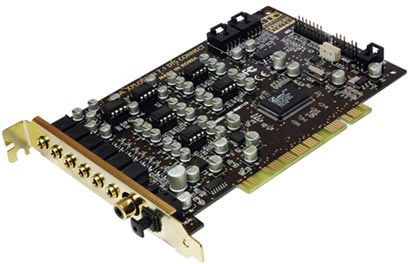 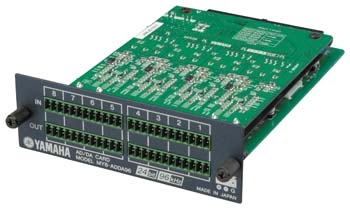 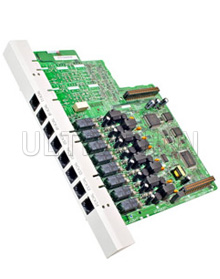 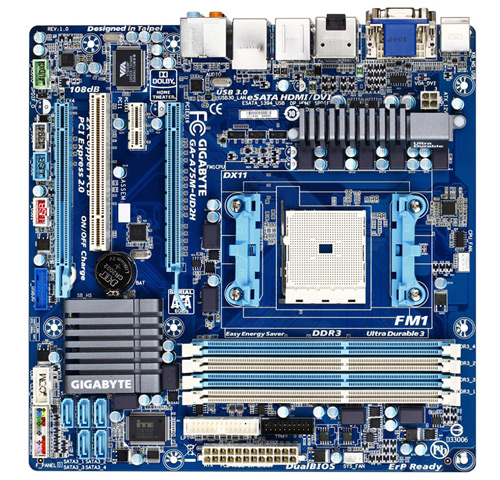 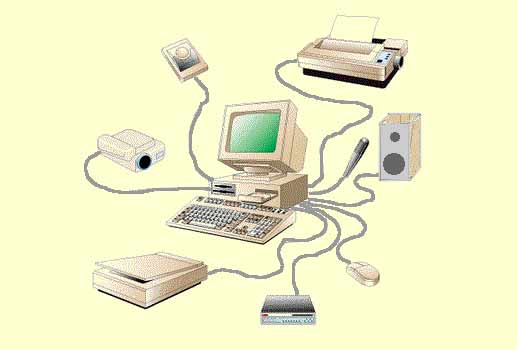 Lp.Ogniwa lekcjiPrzebieg lekcji - czynnościPrzebieg lekcji - czynnościCzas
w
min.Lp.Ogniwa lekcjiNauczycielaUczniaCzas
w
min.1.Stworzenie ładu zewnętrznego  i wewnętrznego.Wita się z klasą.Sprawdza listę obecności.Podaje temat lekcji i zapisuje go w dzienniku.Zachęca uczniów do aktywności: podaje zasadę oceny ich pracy na lekcji.Zajmują miejsca  w klasie.Witają nauczyciela.Wyjmują zeszyty  i zapisują temat lekcji.Słuchają.32.Poznanie faktów na lekcji. Zadawanie uczniom pytań zw. z tematem lekcji np.: Czy wiedzą, do czego służy komputer oprócz użytku domowego? Czy można wykorzystać komputer do sterowania innymi urządzeniami? Słuchają. Odpowiadają.notują103.Kształtowanie pojęć.Pokazanie zastosowania komputera przy sterowaniu produkcją urządzeń i maszyn np. linia produkcyjna samochodów, wyjaśnienie potrzeby zastosowania kart rozszerzeń oraz specjalistycznego oprogramowania do automatyki sterującejSłuchają. Odpowiadają 104.5.Wiązanie teorii  z praktyką.Kształtowanie umiejętności  i nawyków.Nauczyciel zadaje pytania wstępne w celu rozwinięcia dyskusji:Zastosowanie komputera w życiu człowiekaZastosowanie komputera w przemyśleZastosowanie komputera w urządzeniach rejestrujących przesył informacjiSłuchają. Odpowiadają Notują.156Utrwalenie wiadomości.Nauczyciel dzieli klasę na dwie duże grupy w celu przeprowadzenia quizu Słuchają. Odpowiadają57.Kontrola i ocena.Nagrodzenie najaktywniejszych uczniów ocenami lub plusami 2